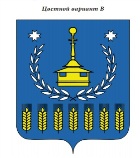 Решение  Совета депутатов муниципального образования «Воткинский район»«Вотка ёрос» муниципал кылдытэтысь депутат КенешО согласовании условий  дополнительных  Соглашений к Соглашениям о передаче части полномочий по решению вопросов местного значения между Администрацией муниципального образования «Воткинский район » и Администрациями муниципальных образований поселений  на 2019  годПринятоСоветом депутатов муниципальногообразования «Воткинский район»«    » сентября  2019 года В соответствии со статьями 14, 15 Федерального закона от 06.10.2003 № 131-ФЗ «Об общих принципах организации местного самоуправления в Российской Федерации», Градостроительным кодексом Российской Федерации,  Уставом муниципального образования «Воткинский район»,Совет депутатов муниципального образования «Воткинский район» РЕШАЕТ: 1. Согласовать условия дополнительных  Соглашений к Соглашениям о передаче части полномочий по решению вопросов местного значения между Администрацией муниципального образования «Воткинский район » и Администрациями муниципальных образований поселений  на 2019  год:- «утверждение генеральных планов поселения, правил землепользования и застройки, утверждение подготовленной на основе генеральных планов поселения документации по планировке территории, выдача разрешений на строительство (за исключением случаев, предусмотренных Градостроительным кодексом Российской Федерации, иными федеральными законами), разрешений на ввод объектов в эксплуатацию при осуществлении строительства, реконструкции объектов капитального строительства, расположенных на территории поселения, утверждение местных нормативов градостроительного проектирования поселений, резервирование земель и изъятие земельных участков в границах поселения для муниципальных нужд, осуществление муниципального земельного контроля в границах поселения, осуществление в случаях, предусмотренных Градостроительным кодексом Российской Федерации, осмотров зданий, сооружений и выдача рекомендаций об устранении выявленных в ходе таких осмотров нарушений» (Приложение 1);2. Настоящее решение вступает в силу со дня  его принятия.Председатель Совета депутатовмуниципального образования«Воткинский район»								М.А.НазаровГлава муниципального образования«Воткинский район»                                                                           	И.П. Прозоровг. Воткинск«____»__________ 2018 года№ ____ДОПОЛНИТЕЛЬНОЕ СОГЛАШЕНИЕ к Соглашению№ 4  о передаче администрацией муниципального образования «__________________________»  администрации муниципального образования «Воткинский район»  отдельных полномочий г. Воткинск                                                                                     	«_____»______________ 2019г.Администрация муниципального образования «__________________________________»  (далее - Администрация поселения) в лице главы муниципального образования «_________________________________________» _________________________________________, действующего на основании Устава, с одной стороны и Администрация муниципального образования  «Воткинский район» (далее   -  Администрация муниципального района) в лице Главы муниципального образования «Воткинский район» Прозорова Ильи Петровича, действующего на основании Устава, с другой стороны,  далее именуемые стороны,  руководствуясь  ст.15 Федерального Закона № 131-ФЗ от 06 октября 2003 года «Об общих принципах организации местного самоуправления в Российской Федерации»,  заключили настоящее дополнительное соглашение о нижеследующем:1. Стороны пришли к соглашению внести в пункт 1 соглашения № 4 о передаче полномочий администрацией муниципального образования «___________» администрации муниципального образования «Воткинский район»  следующие дополнения и изменения:Пункт 1.2.4. изложить в следующей редакции:«1.2.4. разработка и содействие в согласовании генеральных планов поселения, правил землепользования и застройки, подготовка на основе генеральных планов поселения документации по планировке территории; создание и организация деятельности комиссии по определению при подготовке проектов генеральных планов поселений Воткинского района границ населенных пунктов, образуемых из лесных поселков или военных городков, а также определению местоположения границ земельных участков, на которых расположены объекты недвижимого имущества, на которые возникли права граждан и юридических лиц, в целях их перевода из земель лесного фонда в земли населенных пунктов на территории муниципального образования Воткинский район.            2. В остальной части условия соглашения о передаче полномочий Администрацией муниципального образования «___________» администрации муниципального образования «Воткинский район» отдельных полномочий остаются неизмененными.            3. Настоящее дополнительное соглашение является неотъемлемой частью соглашения о передаче полномочий Администрацией муниципального образования «___________» администрации муниципального образования «Воткинский район» отдельных полномочий.   4. Настоящее Дополнительное соглашение составлено в 2 (двух) экземплярах, по одному экземпляру для каждой из Сторон, имеющих равную юридическую силу.Юридические адреса и подписи сторонАдминистрация муниципального образования «Воткинский район»: Удмуртская Республика, г. Воткинск, ул. Красноармейская, д.43А, ИНН 1804005040Администрация муниципального образования «_____________________________________»: Удмуртская Республика, Воткинский район,ул. .___д.___, ИНН___________________________Подписи сторон:Глава                                                                                       Глава муниципального образования                                                муниципального образования«Воткинский район»                                                                «__________________________»_____________________И.П. Прозоров                                    _____________(______________)